Календарный план воспитательной работы  муниципального бюджетного дошкольного образовательного учреждения «Подсероедненский детский сад» Алексеевского городского округаОбщие положения. Календарный план воспитательной работы ДОУ  составлен с целью конкретизации форм и видов воспитательных мероприятий, проводимых работниками в 2021-2022  учебном году. Перечень запланированных мероприятий в календарном плане воспитательной работы, в течение года может  изменяться и дополняться.  Образовательные события на 2021-2022 год ПРИНЯТО:педагогическим советом Подсередненского детского садаот «31» августа 2021 года протокол № 1РАССМОТРЕНО: общим родительским собранием Подсередненского детского сада от «31» августа 2021 г. протокол № 1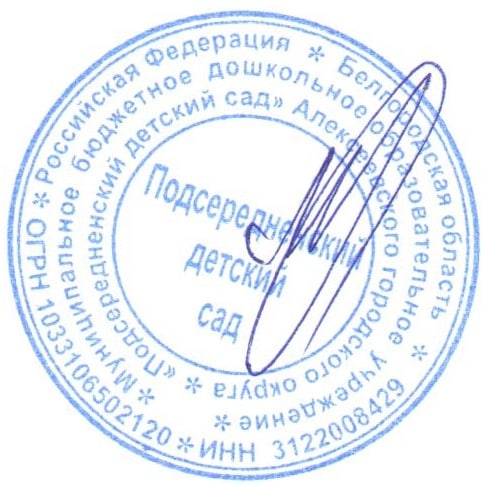 УТВЕРЖДЕНО: приказом по Подсередненскому детскому саду от «01»  сентября  2021 года № 56Заведующий детским садом _________М.В. РыхловаДата Дата Наименование события  месяц день  Сентябрь 1 День знаний  2-8 Неделя безопасности  27 День работника дошкольного образования Октябрь  2 День гражданской обороны 4 Всемирный день защиты животных 5 Международный день учителя 16 Всероссийский урок «Экология и энергосбережение» в рамках Всероссийского фестиваля энергосбережения Вместе Ярче 26 Международный день библиотек 28-30 День интернета. Всероссийский урок безопасности детей в сети Интернет 29 125-летие со дня рождения великого русского поэта Сергея Александровича Есенина Ноябрь  3 День народного единства (4 ноября) 20 День словаря (22 ноября) 26 День матери в России  Декабрь  3 День неизвестно солдата 5 Международный день добровольца  11 День конституции Российской Федерации (12 декабря)  Январь 27 День полного освобождения Ленинграда от фашистской блокады (1944 г.)  Февраль  8 День российской науки 15 День памяти о россиянах, исполнявших служебный долг за пределами Отечества 23 День защитника Отечества Март  1 Всемирный день гражданской обороны 8 Международный женский день 18 День воссоединения Крыма и России 23-29 Всероссийская неделя детской и юношеской книги 23-29 Всероссийская неделя музыки для детей и юношества Апрель 12 День космонавтики. Гагаринский урок «Космос - это мы» 30 День пожарной охраны. Тематический урок ОБЖ Май 7 День Победы советского народа в Великой Отечественной войне 1941 - 1945 годов (9 мая) 15 Международный день семьи Июнь 1 Международный день защиты детей 4 День русского языка - Пушкинский день России (6 июня) 5 Всемирный день окружающей среды 11 День России (12 июня) 22 День памяти и скорби - день начала Великой Отечественной войны 